González Hernández Jessica Paulina               LME 4465                                Médico Cirujano y Partero Hospital Civil Fray Antonio Alcalde                  Universidad LAMAR              30 de Marzo del 2017                                                                  ACTIVIDAD INTEGRADORA
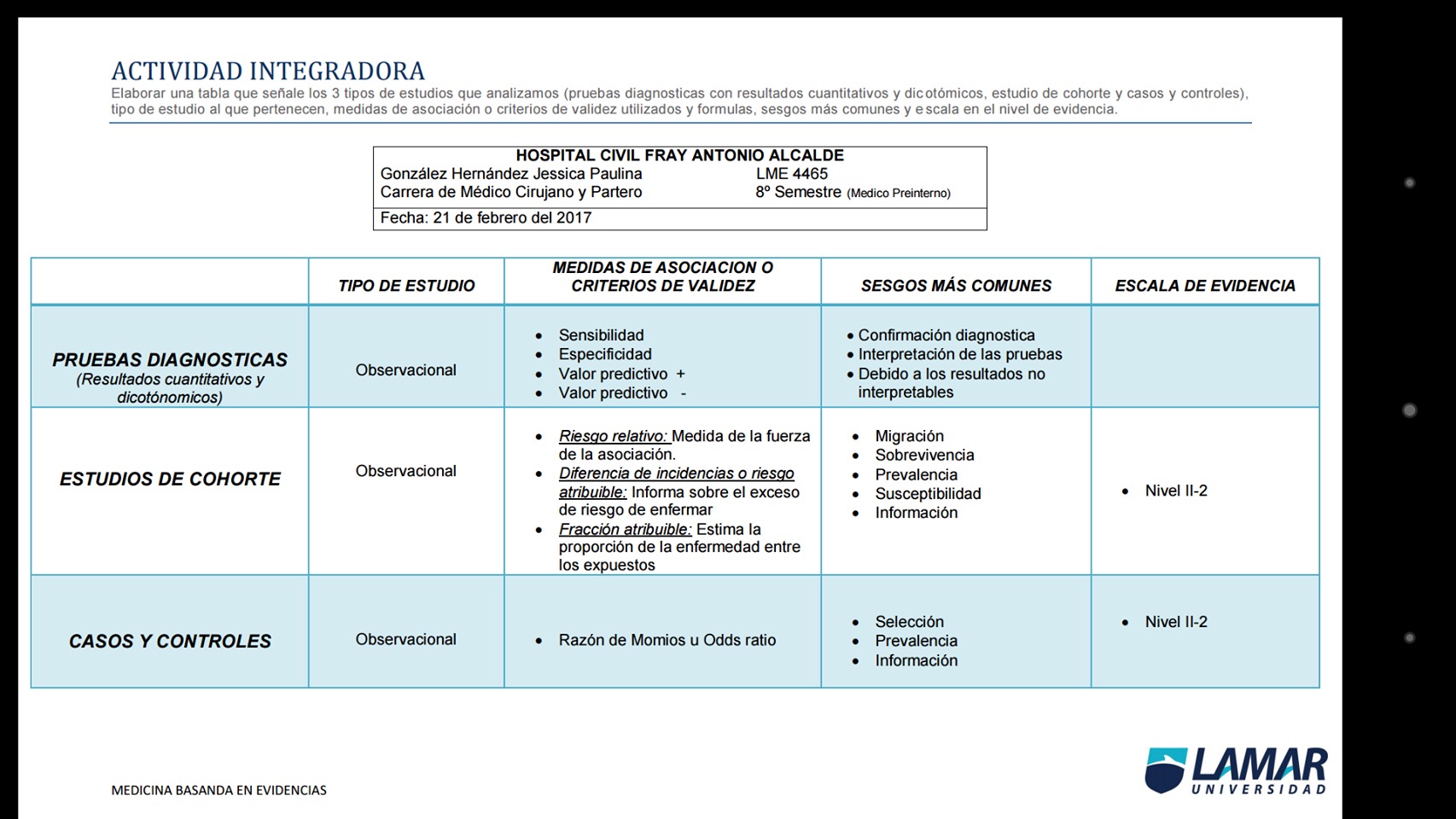 TIPO DE ESTUDIOMEDIDAS DE ASOCIACIÓN FORMULASSESGOSNIVEL DE EVIDENCIAENSAYOS CLINICOSAnalitico y experimentalReducción absoluta del riesgo Riesgo relativoNumero necesario de pacientes a tratarRAR ((A0 / N0) - (A1 / N1)) x100NNT 1/((A0/N0)-(A1/N1))RR (a/ (a+b))/ (c / c+d))Información ResultadosSelección 1 BMETANALISISAnalítico y observacionalValor se PRazon de momios ODDA RATIO(AxD) / (BxC)Publicación Información Seleccion1 ATAMIZAJEDescriptivo, transversal o de prevalenciaAnalítico y observacionalIncidenciaSensibilidad EspecificidadPrevalenciaExactitud Valor predictivo positivoValor predictivo negativoInformación Selección AbandonoPublicación 2 C